Revisión sistemática sin meta-análisisTítuloNombre Apellido 1, Nombre Apellido 2 and Nombre Apellido 2,*1 Afiliación 1; e-mail@e-mail.com2 Afiliación 2; e-mail@e-mail.com* Correspondencia: e-mail@e-mail.com; Tel .: (opcional; incluya el código del país; si hay varios autores correspondientes, agregue las iniciales del autor)Resumen: Un solo párrafo de unas 200 palabras como máximo. El resumen debe ser una representación objetiva del artículo y no debe contener resultados que no estén presentados y fundamentados en el texto principal y no debe exagerar las conclusiones principales.Revisión sistemática sin meta-análisis: Síntesis del estado actual del conocimiento respecto a un tema de interés, a través de una revisión bibliográfica. Revisión sistemática sin meta-análisis: el autor debe profundizar acerca de algún tema de la salud global con el objetivo de responder una pregunta de investigación concreta. A diferencia de la revisión narrativa, una revisión sistemática se enfoca en un tema más acotado y se propone dar la respuesta a una necesidad concreta en el área de la salud (ej., ¿qué intervenciones han demostrado efectividad en el combate contra la tuberculosis? ¿cuál de ellas se ha aplicado en México o Latinoamérica?). Es necesario seguir la metodología PRISMA y se deberá incluir el diagrama de flujo de los artículos (ej., número de artículos encontrados, número de artículos consultados según el abstract, número de artículos leídos en texto completo, números de artículos incluídos, etc.). Se recomienda utilizar la herramienta PRISMA 2020 / ShinyApp para realizar el diagrama (es posible rellenar los datos en línea y descargar la figura en PNG). Extensión de 3000 - 5000 palabras.Palabras clave: palabra clave 1; palabra clave 2; palabra clave 3 (Enumere de tres a diez palabras clave pertinentes específicas del artículo pero que sean razonablemente comunes dentro de la disciplina de la materia).0. ¿Cómo utilizar esta plantilla?La plantilla detalla las secciones que se pueden utilizar en un manuscrito.Elimine este párrafo y comience la numeración de las secciones con 1. Si tiene alguna pregunta, comuníquese con la oficina editorial de la revista o fronterasensaludglobal@gmail.1. IntroducciónLa introducción debe situar brevemente el estudio en un contexto amplio y resaltar por qué es importante. Debe definir el propósito del trabajo y su significado. Se debe revisar cuidadosamente el estado actual del campo de investigación y citar las publicaciones clave. Resalte las hipótesis controvertidas y divergentes cuando sea necesario. Finalmente, mencione brevemente el objetivo principal del trabajo y resalte las principales conclusiones. En la medida de lo posible, mantenga la introducción comprensible para los científicos fuera de su campo particular de investigación. Las referencias deben numerarse en orden de aparición e indicarse con un número o números entre corchetes, por ejemplo, [1] o [2,3], o [4–6]. Consulte el final del documento para obtener más detalles sobre las referencias.2. Materiales y métodosLos Materiales y Métodos deben describirse con detalles suficientes para permitir que otros puedan replicar y desarrollar los resultados publicados. Tenga en cuenta que la publicación de su manuscrito implica que debe poner a disposición de los lectores todos los materiales, datos, códigos informáticos y protocolos asociados con la publicación. Por favor, revele en la etapa de envío cualquier restricción sobre la disponibilidad de materiales o información. Los nuevos métodos y protocolos deben describirse en detalle, mientras que los métodos bien establecidos pueden describirse brevemente y citarse apropiadamente. 3. Figuras, tablas y esquemasTodas las figuras y tablas deben citarse en el texto principal como Figura 1, Tabla 1, etc.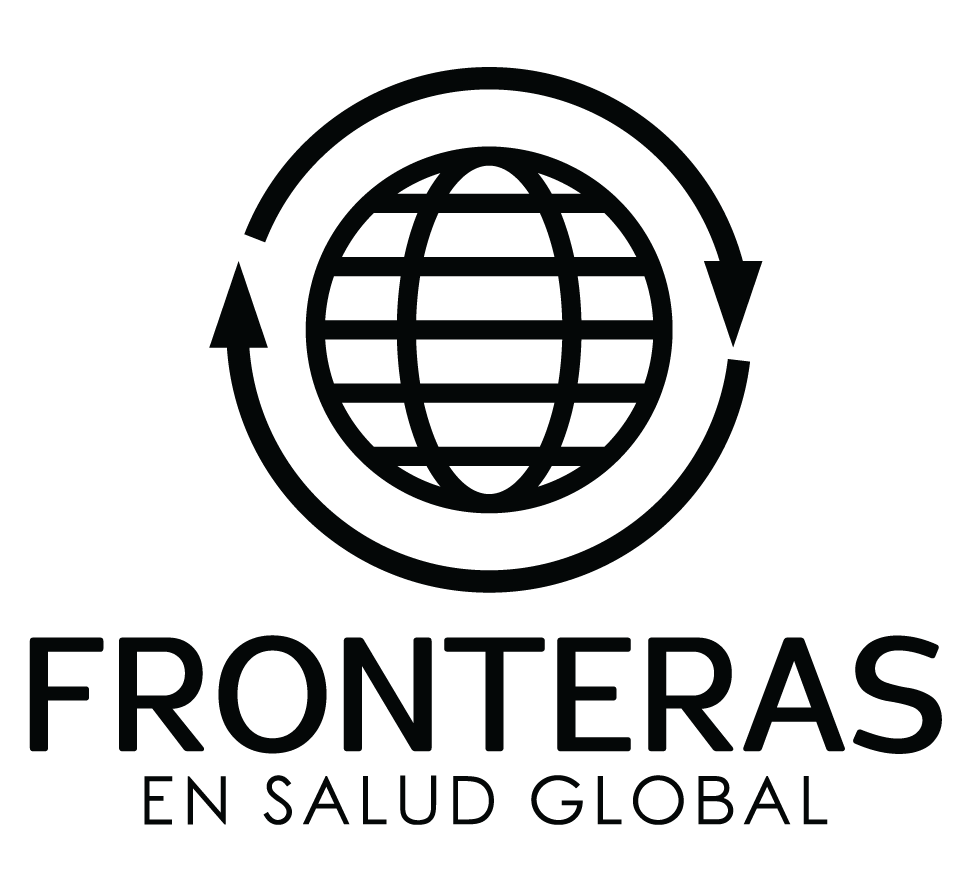 Figura 1. Esta es una figura. Los esquemas siguen el mismo formato.4. DiscusiónLos autores deben discutir los resultados y cómo se pueden interpretar desde la perspectiva de estudios previos y de las hipótesis de trabajo. Los hallazgos y sus implicaciones deben discutirse en el contexto más amplio posible. También se pueden destacar las direcciones de investigación futuras.5. ConclusionesEsta sección no es obligatoria, pero se puede agregar al manuscrito si la discusión es inusualmente larga o compleja.Apéndice AEl apéndice es una sección opcional que puede contener detalles y datos complementarios al texto principal, por ejemplo, explicaciones de detalles experimentales que interrumpirían el flujo del texto principal pero que, no obstante, siguen siendo cruciales para comprender y reproducir la investigación mostrada; Las figuras de réplicas para experimentos de los que se muestran datos representativos en el texto principal se pueden agregar aquí sí son breves, o como datos complementarios. Las pruebas matemáticas de resultados que no sean fundamentales para el artículo se pueden agregar como apéndice.Apéndice BTodas las secciones del apéndice deben citarse en el texto principal. En los apéndices, las Figuras, Tablas, etc. deben etiquetarse comenzando con "A", por ejemplo, Figura A1, Figura A2, etc.ReferenciasLas referencias deben estar numeradas en el orden de aparición en el texto (incluidas las citas en tablas y leyendas) y enumeradas individualmente al final del manuscrito. Citar en Nature. Recomendamos preparar las referencias con un paquete de software de bibliografía, como EndNote, Reference Manager o Zotero para evitar errores tipográficos y referencias duplicadas. Incluya el identificador de objeto digital (DOI) para todas las referencias cuando estén disponibles.Cita: Apellido, N.; Apellido, N.; Apellido, N. Título. Fronteras en Salud Global 2021, I. Ed. Editor académico: Victor Rangel. José González                        Editor asesor: Héctor Carrasco Editor de producción: Paola PérezRecibido: FechaAceptado: FechaFecha de publicación: Fecha